Investigating quadrilaterals using scissorsTeaching notesGive each child at least four of the parallelogram from the sheets below and one of the investigations sheets to work through individually or in pairs. Each time they solve a problem they must draw the shape, mark the scissor line/s and explain why it works.Parallelograms to be printed and used with your class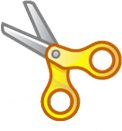 Investigating quadrilaterals using scissors – answersInvestigating quadrilaterals using scissorsUsing a different parallelogram each time:with one straight cut, make a rhombus.with one straight cut, make a trapezium.with two straight cuts, make a rectangle.with two straight cuts, make a square.Investigating quadrilaterals using scissorsUsing a different parallelogram each time:with one straight cut, make a rhombus.with one straight cut, make a trapezium.with two straight cuts, make a rectangle.with two straight cuts, make a square.Investigating quadrilaterals using scissorsUsing a different parallelogram each time:with one straight cut, make a rhombus.with one straight cut, make a trapezium.with two straight cuts, make a rectangle.with two straight cuts, make a square.RhombusThe faint orange lines represent the diagonals that should bisect each other at right angles. All four sides should measure the same length.TrapeziumThere are many different trapeziums that can be made and they don’t need to be ‘isosceles’, so long as there is one pair of parallel lines.RectangleThere are many ways as long as the two cuts are ‘straight up’ (at right angles to the base).SquareAs above for the rectangle but all four sides should measure the same length.